June 24, 2018                      	                      		                               Faith Baptist Church Lessons from the Lesser Known	                                           Matt Culbertson, Senior Pastor“The Day of the Lord”Joel, AmosJoel and the "Day of the Lord"               (Joel 1:1-4, 13-15; 2:1-2)The call to repentance and the return of the Lord               (Joel 2:12-14, 18-20)Judah's present situation was a foreshadowing of the coming "Day of the Lord."               (Joel 3:18-21; 2 Peter 3:2-9)Amos' call to _______________ the Word of the Lord               (Amos 1:2-3; 3:1; 8:10-11)1. Recognize that there is a present and future _______________ before the Lord.               (Romans 3:23; 6:23; Revelation 19:5-16)2. Embrace a Godly _______________ for our sin nationally and personally.               (Joel 2:1, 15-17; 2 Corinthians 7:10)3. Respond to God's Word; heed His warnings; rest in His _______________; and proclaim His message of _______________.               (Amos 5:4-6, 8-9, 14-15; Joel 2:25-29, 32; Romans 10:8-13)June 24, 2018                      	                      		                               Faith Baptist Church Lessons from the Lesser Known	                                           Matt Culbertson, Senior Pastor“The Day of the Lord”Joel, AmosJoel and the "Day of the Lord"               (Joel 1:1-4, 13-15; 2:1-2)The call to repentance and the return of the Lord               (Joel 2:12-14, 18-20)Judah's present situation was a foreshadowing of the coming "Day of the Lord."               (Joel 3:18-21; 2 Peter 3:2-9)Amos' call to _______________ the Word of the Lord               (Amos 1:2-3; 3:1; 8:10-11)1. Recognize that there is a present and future _______________ before the Lord.               (Romans 3:23; 6:23; Revelation 19:5-16)2. Embrace a Godly _______________ for our sin nationally and personally.               (Joel 2:1, 15-17; 2 Corinthians 7:10)3. Respond to God's Word; heed His warnings; rest in His _______________; and proclaim His message of _______________.               (Amos 5:4-6, 8-9, 14-15; Joel 2:25-29, 32; Romans 10:8-13)What is S.O.A.P.?
S.O.A.P. stands for Scripture, Observation, Application and Prayer. It is a way of getting more out of your time in God's Word.  It's quite simple. When you sit for your daily quiet time, read the Bible and underline or make note of any verse or verses that jump out at you with special significance. This is the basis for diving deeper and using S.O.A.P.

 Scripture Type in or write the verse or verses that stuck out to you in your reading.  Try writing them in your own words.

 Observation What did you observe about the Scripture that struck you? This can be one sentence or a whole book. 

 Application How can you apply the observation so that it affects your life today?  “God, what did you teach me today about YOU?” 

 Prayer Write out a prayer to God based on what you just learned and ask Him to guide you as you apply this truth in your life.   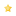 S.O.A.P.  Reading Guide for June 25 - July 1, 2018WEEK 24	CLASSIC READING PLAN	 EXPRESS READING PLAN	 HIS KIDZ			READING PLANMon, 6-25	Judg 1-3, Joel 1, Amos 1, Ps 27, 	Judg 2:6-19, Joel 1:13-15, Am 1:1-2,	Mark 6:45-51	     Mark 6	     Mark 6:45-56Tues, 6-26	Judg 4-5, Joel 2, Amos 2,	Judg 4:1-23, Joel 2:12-18, Am 2:6-16, 	Mark 7:31-37	     Mark 7	     Mark 7:24-37Wed, 6-27	Judg 6-7, Joel 3, Amos 3,	Judg 6:7-16, 7:9-15, Am 3:12-15,	Judges 6:7-16	     Mark 8	     Mark 8:22-30Thurs, 6-28	Judg 8-9, Amos 4, Ps 28,	Judg 8:28-35, Joel 4:17-21, Am 6,	Judges 7:9-15	     Mark 9	     Mark 9:33-50 Fri, 6-29	Judg 10-11, Amos 5, Ps 29,	Judg 10:6-16, Am 9:11-15, Mk 10:17-32	Mark 10:17-27	     Mark 10Sat. Sun.What is S.O.A.P.?
S.O.A.P. stands for Scripture, Observation, Application and Prayer. It is a way of getting more out of your time in God's Word.  It's quite simple. When you sit for your daily quiet time, read the Bible and underline or make note of any verse or verses that jump out at you with special significance. This is the basis for diving deeper and using S.O.A.P.

 Scripture Type in or write the verse or verses that stuck out to you in your reading.  Try writing them in your own words.

 Observation What did you observe about the Scripture that struck you? This can be one sentence or a whole book. 

 Application How can you apply the observation so that it affects your life today?  “God, what did you teach me today about YOU?” 

 Prayer Write out a prayer to God based on what you just learned and ask Him to guide you as you apply this truth in your life.  S.O.A.P.  Reading Guide for June 25 - July 1, 2018WEEK 24	CLASSIC READING PLAN	 EXPRESS READING PLAN	 HIS KIDZ			READING PLANMon, 6-25	Judg 1-3, Joel 1, Amos 1, Ps 27, 	Judg 2:6-19, Joel 1:13-15, Am 1:1-2,	Mark 6:45-51	     Mark 6	     Mark 6:45-56Tues, 6-26	Judg 4-5, Joel 2, Amos 2,	Judg 4:1-23, Joel 2:12-18, Am 2:6-16, 	Mark 7:31-37	     Mark 7	     Mark 7:24-37Wed, 6-27	Judg 6-7, Joel 3, Amos 3,	Judg 6:7-16, 7:9-15, Am 3:12-15,	Judges 6:7-16	     Mark 8	     Mark 8:22-30Thurs, 6-28	Judg 8-9, Amos 4, Ps 28,	Judg 8:28-35, Joel 4:17-21, Am 6,	Judges 7:9-15	     Mark 9	     Mark 9:33-50 Fri, 6-29	Judg 10-11, Amos 5, Ps 29,	Judg 10:6-16, Am 9:11-15, Mk 10:17-32	Mark 10:17-27	     Mark 10Sat. Sun.